.Intro 32 counts#1. STEP TOUCH, SIDE, TOGETHER, SIDE, TOUCH, REVERSE#2. SIDE MAMBO CROSS, HEEL-TOE-HEEL-TOGETHER 2X#3. ROCKING CHAIR, FORWARD SHUFFLE 2X#4. BACK SHUFFLE, PADDLE TURN ¼ TO L, FORWARD ROCK, STEP IN PLACERestart on Wall 3 & 5 after 28 countsHave Fun...Gambang Semarang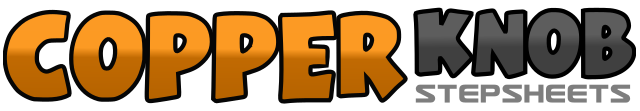 .......Count:32Wall:4Level:High Beginner.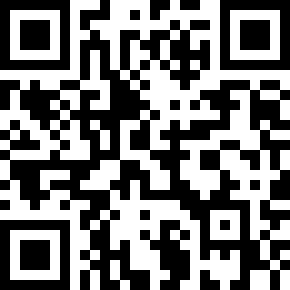 Choreographer:Dimas Budy Siswoyo (INA) - January 2021Dimas Budy Siswoyo (INA) - January 2021Dimas Budy Siswoyo (INA) - January 2021Dimas Budy Siswoyo (INA) - January 2021Dimas Budy Siswoyo (INA) - January 2021.Music:Kr. Gambang Semarang - Rama AiphamaKr. Gambang Semarang - Rama AiphamaKr. Gambang Semarang - Rama AiphamaKr. Gambang Semarang - Rama AiphamaKr. Gambang Semarang - Rama Aiphama........1&2&Step RF to R, touch LF beside RF, step LF to L, touch Rf beside LF3&4&Step RF to R, close LF next to RF, step RF to R, touch LF beside RF5&6&Step LF to L, touch RF beside LF, step RF to R, touch LF beside RF7&8&Step LF to L, close RF next to LF, step LF to L, touch RF beside LF1&2Rock RF to R, recover on LF, cross RF over LF3&4Rock LF to L, recover on RF, cross LF over RF5&6&Touch R heel to R, touch R toe inside, touch R heel to R, close RF next to LF7&8&Touch L heel to L, touch L toe inside, touch L heel to L, close LF next to RF1&2&Rock RF forward, recover on LF, rock RF back, recover on LF3&4Step RF forward, close LF next to RF, step RF forward5&6&Rock LF forward, recover on RF, rock LF back, recover on RF7&8Step LF forward, close RF next to LF, step LF forward1&2Step RF back diagonal, close LF next to RF, step RF back diagonal3&4Step LF back diagonal, close RF next to LF, step LF back diagonal5,6Step RF forward (start 1:30) making turn 1/8 to L weight on LF, repeat7&8&Rock RF forward, recover on LF, step RF together, step LF in place